Publicado en 28046 el 28/06/2013 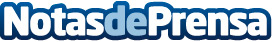 Check Point intensifica su apuesta por la innovación y la especialización en materia de seguridad•Las nuevas series de appliances 1100 y 21700 ofrecen una tecnología innovadora, adaptada a las necesidades reales de los diferentes tipos de entornos corporativos 
•Las soluciones de Emulación y Cumplimiento del fabricante se posicionan en la industria por su carácter precursor y su demostrada eficaciaDatos de contacto:Ana GarzaNota de prensa publicada en: https://www.notasdeprensa.es/check-point-intensifica-su-apuesta-por-la-innovacion-y-la-especializacion-en-materia-de-seguridad-0 Categorias: Ciberseguridad Innovación Tecnológica http://www.notasdeprensa.es